FUNDAMENTACIÓN:	DIRIGIDO A: OBJETIVO GENERAL: OBJETIVOS ESPECÍFICOS: RELATORES/DOCENTES: CONTENIDOS:METODOLOGÍA DE ENSEÑANZA:EVALUACIÓN:MATERIAL DE ENSEÑANZA:CERTIFICACIÓN:	ASISTENCIA:DOCUMENTACIÓN REQUERIDA PARA LA POSTULACIÓN:Fotocopia de carnet de Identidad.Ficha de inscripción.DATOS GENERALES:SERVICIOS ADICIONALES:	DATOS DE LA UNIVERIDAD:Sitio web: http://www.uct.cl/DATOS DE LA DIRECCIÓN DE EDUCACIÓN CONTINUA:http://econtinua.uct.cl/DATOS DE COORDINACIÓN:Coordinador del programaAsistente del programaEn caso de reclamos, sugerencias u observaciones, éstos deben ser dirigidos por escrito, a é/la  Coordinador(a) del programa, o a la Coordinadora de procesos y calidad de la Dirección de Educación Continua, al correo econtinua@uct.cl. PROPIEDAD DEL USURIO/PARTICIPANTE/PARTE INTERESADA:En cursos con código SENCE, que tengan un solo relator informado en SENCE, de ausentarse el relator/docente a clases programadas, éstas serán suspendidas.Según pertinenciaFORMAS DE PAGO:WEB PAY (pago de arancel con tarjeta bancaria o red compra)Opción pago en portal del estudiante https://estudiantes.uct.cl/ PAGO POR CAJA, entregando el  formulario por caja. Para que en tesorería asignen el pago a su programa. Una vez que desde la coordinación del programa le den aviso de que puede acercarse a pagar abonando a su deuda.  DEPOSITO BANCARIO, enviando el formulario junto al comprobante de depósito al  e mail tesoreriauct@uct.cl, con copia a la coordinación del programa.TRANSFERENCIA BANCARIA, enviando datos del formulario en el mensaje de la transferencia al e mail tesoreriauct@uct.cl, con copia a la coordinación del programa.Para depósito o transferencia bancaria nacional, considerar los siguientes antecedentes de nuestra universidad:Nombre: UNIVERSIDAD CATÓLICA DE TEMUCORut: 71.918.700-5Cuentas bancarias:Banco BCI  N°  66107105 (de preferencia)Banco Santander cta. N° 2593919-0Banco Estado cta. N° 629-0-021367-6Enviar comprobante de depósito o transferencia al mail tesoreriauct@uct.cl con copia a la coordinación del programa.Para pagos desde el extranjero, considerar los siguientes antecedentes de nuestra universidad:Nombre: UNIVERSIDAD CATÓLICA DE TEMUCODirección: Manuel Montt 056, temuco, chileRut: 71.918.700-5Cuenta bancaria (en dólares):Banco Crédito e Inversiones N°111 61 035Dirección: Manuel Bulnes 615. Temuco ChileCódigo Swift: CRED CLRMEnviar comprobante de transferencia a Patricia Muñoz plmunoz@uct.cl con copia al mail tesoreriauct@uct.cl  y a la coordinación del programa. MATERIASDURACIÓNRELATOR/DOCENTEDÍADuraciónFechas de realizaciónLugar de EjecuciónHorarioValor matrículaValor arancel CAMPUS UNIVERSITARIOSTELÉFONOS DE UTILIDADCAMPUS SAN FRANCISCOCAMPUS MENCHACA LIRAMESA CENTRALAULA MAGNAManuel Montt 56Avenida Alemania 0422Prieto Norte 371Manuel Montt 56Fono: +56 45 2 205 499Fono: +56 45 2 203 822Fono: +56 45 205 205Fono: +56 45 2 205 471CAMPUS SAN JUAN PABLO IICAMPUS LUIS RIVAS DEL CANTOBIENESTAR ESTUDIANTILPRENSA INSTITUCIONALRudecindo Ortega 02950Callejón Las Mariposas s/nManuel Montt 56Avenida Alemania 0211Fono: +56 45 2 553 978Fono: +56 45 2 205 596Fono: +56 45 2 205 424Fono: +56 45 2 205 428ContactoUbicaciónRedes SocialesCAROLINA FARIAS FRITZ
JENNYFER ANAVALON OPAZOCASONA PRIETOAvenida Prieto Norte 371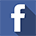 edcontinuaEmail: econtinua@uctemuco.clFono: +56 45 2 205 387Email: econtinua@uctemuco.clFono: +56 45 2 205 387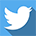 econtinuauctNombreEmailTeléfonoNombreEmailTeléfonoEl Sistema de gestión de calidad de educación continua de la UC Temuco,  cautela la confidencialidad de los datos personales de sus estudiantes, usuarios, partes interesadas, restringiendo su entrega a terceros con otros fines que no sean de análisis propios de la Universidad. Lo anterior, en concordancia a lo establecido en los artículos 79-6 y siguientes del “Reglamento Interno de Orden, Higiene y Seguridad de la Universidad Católica de Temuco”. Por otro lado, se cautela el acceso a la información personal de estudiantes, docentes y programas, mediante acceso restringido a sistemas informáticos de la Universidad. En caso de utilizarse en el desarrollo de programas, propiedad intelectual del usuario, participante y partes interesadas, ésta será utilizada bajo términos de confidencialidad y sólo para fines del aprendizaje en marco del proceso formativo. 